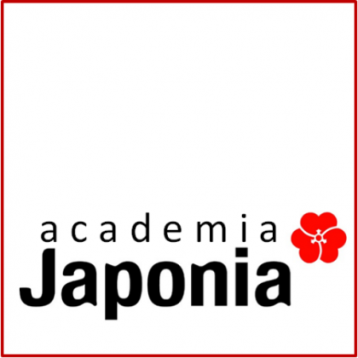 Fecha: _________________En cumplimiento con el Reglamento (UE) 2016/679 General de Protección de Datos, INTERSPAIN NETWORK, SL le informa de lo siguiente con respecto al tratamiento de sus datos de carácter personal:En nombre de INTERSPAIN NETWORK S.L. tratamos la información que nos facilita con el fin de prestarle el servicio solicitado y realizar la facturación del mismo. Los datos proporcionados se conservarán mientras se mantenga la relación comercial o durante los años necesarios para cumplir con las obligaciones legales. Los datos no se cederán a terceros salvo que sea necesario para la ejecución del contrato, siempre que usted nos lo autorice por escrito y en los casos en que exista una obligación legal. Usted tiene derecho a obtener confirmación sobre si en INTERSPAIN NETWORK, S.L. estamos tratando sus datos personales por tanto tiene derecho a acceder a sus datos personales, rectificar los datos inexactos o solicitar su supresión cuando los datos ya no sean necesarios.Por lo tanto, procedemos a proporcionarle la información básica que debe conocer acerca del tratamiento que hacemos con sus datos:Responsable del tratamiento: INTERSPAIN NETWORK, SLNIF: B-20832721Dirección: Calle Guitard, 15, 08014 Barcelona, EspañaTeléfono: 934 444 198E-mail: info@japonia.esBase para el tratamiento: consentimiento del titular de los datosLos derechos precitados podrán hacerse efectivos ante INTERSPAIN NETWORK, S.L. en la dirección postal y en la dirección de correo electrónico antes señaladas, si bien, la comunicación deberá acompañarse de una fotocopia del DNI, por tratarse de un derecho personalísimo. 

Usted tendrá, asimismo, el derecho a presentar una reclamación ante una autoridad de control como es la Agencia Española de Protección de Datos, por un tratamiento ilícito relativo a sus datos personales.En _______________, a ____ de _____________ de 20__	Firma del alumno o del tutor legal (en caso de menor de edad):	Nombre del alumno:							DATOS PERSONALESDATOS PERSONALESDATOS PERSONALESDATOS PERSONALESDATOS PERSONALESNombre y apellidos:Nombre y apellidos:Nombre y apellidos:Nombre y apellidos:Nombre y apellidos:DNI:DNI:DNI:Fecha de nacimiento:Fecha de nacimiento:Dirección:Dirección:Dirección:Dirección:Dirección:Ciudad:Ciudad:Ciudad:C.P.:C.P.:Tel/Móvil:Tel/Móvil:Tel/Móvil:E-mail:E-mail:CURSOCURSOCURSOCURSOCURSONo se garantiza plaza en el curso reservado hasta la recepción del pago.No se garantiza plaza en el curso reservado hasta la recepción del pago.No se garantiza plaza en el curso reservado hasta la recepción del pago.No se garantiza plaza en el curso reservado hasta la recepción del pago.No se garantiza plaza en el curso reservado hasta la recepción del pago.NOMBRE DEL CURSO A INSCRIBIRSE☐ Modalidad presencial   ☐ Modalidad online☐ Modalidad presencial   ☐ Modalidad online☐ Modalidad presencial   ☐ Modalidad online☐ Modalidad presencial   ☐ Modalidad online☐ Modalidad presencial   ☐ Modalidad onlineCONDICIONESCONDICIONESCONDICIONESCONDICIONESCONDICIONES☐ Autorizo que mis datos sean tratados por Japonia / Interspain Network SL, como responsable de los mismos para la remisión vía electrónica de información de sus productos y servicios, de los que podré darme de baja en cualquier momento vía email a info@japonia.es☐ Autorizo que mis datos sean tratados por Japonia / Interspain Network SL, como responsable de los mismos para la remisión vía electrónica de información de sus productos y servicios, de los que podré darme de baja en cualquier momento vía email a info@japonia.es☐ Autorizo que mis datos sean tratados por Japonia / Interspain Network SL, como responsable de los mismos para la remisión vía electrónica de información de sus productos y servicios, de los que podré darme de baja en cualquier momento vía email a info@japonia.es☐ Autorizo que mis datos sean tratados por Japonia / Interspain Network SL, como responsable de los mismos para la remisión vía electrónica de información de sus productos y servicios, de los que podré darme de baja en cualquier momento vía email a info@japonia.esFecha:Nombre del firmante:Firma del alumno (o del tutor legal en caso de menor de edad):☐ Autorizo que en caso de que durante el curso se tomen fotografías o filmen vídeos de las diferentes actividades practicadas por Japonia / Interspain Network SL, éstas sean publicadas en sus diferentes portales web y redes sociales, sin tener derecho a ninguna contraprestación.☐ Autorizo que en caso de que durante el curso se tomen fotografías o filmen vídeos de las diferentes actividades practicadas por Japonia / Interspain Network SL, éstas sean publicadas en sus diferentes portales web y redes sociales, sin tener derecho a ninguna contraprestación.☐ Autorizo que en caso de que durante el curso se tomen fotografías o filmen vídeos de las diferentes actividades practicadas por Japonia / Interspain Network SL, éstas sean publicadas en sus diferentes portales web y redes sociales, sin tener derecho a ninguna contraprestación.☐ Autorizo que en caso de que durante el curso se tomen fotografías o filmen vídeos de las diferentes actividades practicadas por Japonia / Interspain Network SL, éstas sean publicadas en sus diferentes portales web y redes sociales, sin tener derecho a ninguna contraprestación.Fecha:Nombre del firmante:Firma del alumno (o del tutor legal en caso de menor de edad):☐ Autorizo que en caso de que durante el curso se tomen fotografías o filmen vídeos de las diferentes actividades practicadas por Japonia / Interspain Network SL, éstas sean publicadas en sus diferentes portales web y redes sociales, sin tener derecho a ninguna contraprestación.☐ Autorizo que en caso de que durante el curso se tomen fotografías o filmen vídeos de las diferentes actividades practicadas por Japonia / Interspain Network SL, éstas sean publicadas en sus diferentes portales web y redes sociales, sin tener derecho a ninguna contraprestación.☐ Autorizo que en caso de que durante el curso se tomen fotografías o filmen vídeos de las diferentes actividades practicadas por Japonia / Interspain Network SL, éstas sean publicadas en sus diferentes portales web y redes sociales, sin tener derecho a ninguna contraprestación.☐ Autorizo que en caso de que durante el curso se tomen fotografías o filmen vídeos de las diferentes actividades practicadas por Japonia / Interspain Network SL, éstas sean publicadas en sus diferentes portales web y redes sociales, sin tener derecho a ninguna contraprestación.¿Cómo nos has conocido?¿Cómo nos has conocido?☐internet   ☐consulado   ☐amigos   ☐anuncio en (☐internet   ☐consulado   ☐amigos   ☐anuncio en (☐internet   ☐consulado   ☐amigos   ☐anuncio en (¿Cómo nos has conocido?¿Cómo nos has conocido? ☐otros ( ☐otros ( ☐otros (Estudios previos de japonés:Estudios previos de japonés: ☐ninguno       ☐ autodidacta     ☐en otros centros ( ☐ninguno       ☐ autodidacta     ☐en otros centros ( ☐ninguno       ☐ autodidacta     ☐en otros centros (